Recruitment # 23-804	___     __________________________ 	NAMESuperior Court of  – 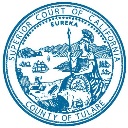 SUPPLEMENTAL APPLICATION FORMCourt Investigator-BilingualThis supplemental application form is an examination.  All candidates are required to complete and return this supplemental application form with their application for this position.  The supplemental application form will be used to select the most highly qualified candidates who will then advance to the next step in the selection process. The questions that follow will be used to evaluate the extent to which a candidate has demonstrated and applied the knowledge, skills and abilities critical to successful performance in this position.  Briefly and concisely respond to each of the following questions.  Limit your responses to one 8 1/2" x 11" page per question.  Responses must be legibly handwritten or typed.  A response to all of these questions is required to be considered for this position.  Describe your experience conducting court ordered investigations or preparing reports filed with the courts. Describe in detail what the reports contained, issues or focus of assessment (child, family, senior citizen, elderly, etc), the average length of the report, and identify any collaterals used and recommendations made. Include the position you held when you prepared the reports.   Describe any professional work with the following populations. Include the setting, circumstances and your duties for each group.a. Elderly or Senior Adults            b. Developmentally Disabled      c. Various cultural, ethnic, and income populations       Describe your experience and knowledge of community resources for the elderly or dependent adults. Include the type of organizations and services provided. The following questions measure desirable employment standards.  It is not necessary to answer these questions to apply for this position; however, those that answer these questions may be considered more qualified and may be given first consideration.Describe your experience working with clients that may have dementia (administration of psychotropic drugs, placement in secured facilities, interaction with medical professionals).  Describe your knowledge and familiarity with medical terminology, including your ability to understand medical diagnosis and effects of various drugs.  Print Name:     						Signature:____________________________________________	Date:__     ________________